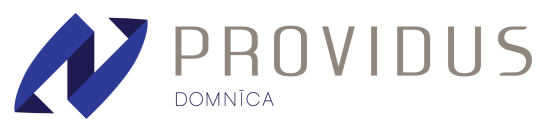 METODIKA DARBAM AR VECĀKIEM UN BĒRNIEMSALDUSSĀKUMSKOLANodarbības Nr. 1. apraksts projektā „Bērnu sociāla iekļaušana kā antisociālas uzvedības novēršanas metode”Nodarbības nosaukumsBērnu uzvedības īpatnību iepazīšana un atpazīšana 1.daļaMērķa grupaNodarbība veltīta mazo klašu skolēnu vecākiem (2.-3. Klase) Nodarbībā piedalās visas klases vecāki.Nodarbības norisei nepieciešamie resursi:Nodarbībai nepieciešama telpa, kurā vecāki var brīvi sasēsties un nepieciešamības gadījumā praktiski darboties – izpildīt nodarbību vadītāja uzdotos uzdevumus. Nodarbību vadītājam nepieciešamas zināšanas speciālajā pedagoģijā un pozitīvi vērtējams, ja ir praktiskā pieredze darbā ar attiecīgā vecuma skolēniem. Vecāku grupai nepieciešama tāfele, kur uzrakstīt tēzes vai cita liela formāta izmēra lapas, krāsaini flomāsteri un projektors. Nodarbības ilgums:Nodarbība ilgst 2 x 45 min., starp kurām ir 15 min. pārtraukums. Nodarbības apraksts:Mērķis vecākiem – veidot izpratni par bērna uzvedības izpausmēm dažādās dzīves situācijās.Nodarbība iesākas ar jautājumu vecākiem, kā šodien katrs jūtas un tiek atgādināti grupas noteikumi. Nodarbību vadītājs iepazīstina ar apskatāmo tēmu un darba kārtību.Vecāki mini lekcijas veidā tiek iepazīstināti ar skolu modeļiem, mācīšanās iespējām citur pasaulē- Bangladešā, Ganā, Afganistānā, Kenijā un Pakistānā, kur ir krasas atšķirības un ļoti, ļoti primitīvs. Pēc tam pretstatā tiek parādīts mācību nodrošinājums Latvijā.Par tēmu tiek veidota diskusija, tiek izteikti vecāku viedokļi.Nodarbības turpinājumā tiek diskutēts par cilvēka uzvedību, nonākot pie tēzēm par gudriem un drosmīgiem vecākiem, kas nepieciešams bērnam, kas ietekmē bērna uzvedību un kā atpazīt uzvedības traucējumus skolā.Nodarbība noslēdzas ar mājas darba uzdošanu vecākiem, kur divas nedēļas jāveic piezīmes par bērna uzvedību un vecāku reakciju uz tās.Secinājums, vecāki pozitīvi novērtē mācību programmu un skolotāju devumu bērnu socializēšanās procesā, jo nekad tādās salīdzināšanas kategorijās ar sliktākām valstīm, nebija domājuši, vairāk bija domājuši par daudz attīstītākām zemēm un līdz ar to piedāvāto mācību procesu vērtējuši daudz zemāk.Nodarbības Nr. 2. apraksts projektā „Bērnu sociāla iekļaušana kā antisociālas uzvedības novēršanas metode”Nodarbības nosaukumsBērnu uzvedības īpatnību iepazīšana un atpazīšana 2.daļaMērķa grupaNodarbība veltīta mazo klašu skolēnu vecākiem (2.-3. Klase) Nodarbībā piedalās visas klases vecāki.Nodarbības norisei nepieciešamie resursi:Nodarbībai nepieciešama telpa, kurā vecāki var brīvi sasēsties un nepieciešamības gadījumā praktiski darboties – izpildīt nodarbību vadītāja uzdotos uzdevumus. Nodarbību vadītājam nepieciešamas zināšanas speciālajā pedagoģijā un pozitīvi vērtējams, ja ir praktiskā pieredze darbā ar attiecīgā vecuma skolēniem. Vecāku grupai nepieciešama tāfele, kur uzrakstīt tēzes vai cita liela formāta izmēra lapas, krāsaini flomāsteri un projektors. Nodarbības ilgums:Nodarbība ilgst 2 x 45 min., starp kurām ir 15 min. pārtraukums. Nodarbības apraksts:Mērķis vecākiem – dalīties pieredzē ar citiem vecākiem, prast analizēt savu kā vecāku reakciju uz bērna uzvedības īpatnībām.Nodarbība iesākas ar jautājumu vecākiem, kā šodien katrs jūtas un tiek atgādināti grupas noteikumi. Nodarbību vadītājs iepazīstina ar apskatāmo tēmu un darba kārtību.Nodarbības pirmajā daļā vecāki dalās ar iepriekšējā nodarbībā uzdoto mājas darbu. Iespējams uzzināt visas klases bērnu uzvedības kopējo ainu un vecāku rīcībām uz līdzīgām situācijām.Nodarbības otrajā daļā tiek apskatītas un veidotas diskusijas par sekojošām tēmām: vai bērns dzird to ko mēs sakām, vai tiek interpretēts savādāk, kā rīkoties, ja uzvedība kļuvusi nepieņemama. Un pašā noslēgumā vecāki saņem informāciju, ka vajag lūgt un meklēt palīdzību, ja pašu spēkiem netiek galā, kas bija arī viens no svarīgākajiem šīs nodarbības cikla uzdevumiem.Nodarbības Nr. 3. apraksts projektā „Bērnu sociāla iekļaušana kā antisociālas uzvedības novēršanas metode”Nodarbības nosaukumsMūsdienu jauniešu atkarības un atbildībaMērķa grupaNodarbība veltīta mazo klašu skolēnu vecākiem (2.-3. Klase) kopā ar bērniemNodarbībā piedalās visas klases vecāki ar saviem bērniem.Nodarbības norisei nepieciešamie resursi:Nodarbībai nepieciešama telpa, kurā vecāki kopā ar bērniem var brīvi sasēsties un nepieciešamības gadījumā praktiski darboties – izpildīt nodarbību vadītāja uzdotos uzdevumus. Vislabāk šo nodarbību vadīt narkologam vai bērnu psihiatram. Bērniem nodarbību vada radošs, pozitīvs cilvēks, jo marmorizēšanai nav nepieciešamas speciālas zināšanas.Vecāku grupai nepieciešama tāfele, kur uzrakstīt tēzes vai cita liela formāta izmēra lapas, krāsaini flomāsteri un projektors. Bērniem nepieciešami materiāli radošajai nodarbībai, var piedāvāt marmorizēt putuplasta olas, ar ko dekorēt klasi (ja tuvojas Lieldienas)Nodarbības ilgums:Nodarbība ilgst 2 x 45 min., starp kurām ir 15 min. pārtraukums. Pirmo daļu vecāki ir kopā ar bērniem, otrajā daļā dalās.Nodarbības apraksts:Mērķis vecākiem – atpazīt dažādas uzvedības izmaiņas pie dažādām atkarībām.Mērķis bērniem – iepazīties ar iespējamām garastāvokļu maiņām, ko ietekmē dažādas tehnikas lietošana.Nodarbība iesākas ar dažādiem īsiem jautājumiem vecākiem un bērniem, piemēram, cik ilgi vecāki sēž pie datora un kā to izmanto, vai visiem bērniem ir mobilais tālrunis, kā to izmanto u.tml. Ņemot vērā bērna vecumu, tad lielāks akcents tiek likt uz datoratkarību, mobilo tālruņu lietošanas atkarību un to ietekmi uz uzvedību. Svarīgi par šīm tēmām runāta bērniem kopā ar vecākiem, lai dzirdētu viena otra atbildes. Pēc pārtraukuma vecāki ar bērniem dalās. Vecākiem tiek izskaidroti psiholoģiskie traucējumi pie dažādām atkarībām un iespējamie palīdzības risinājumi. Narkologs/ bērnu psihiatrs iepazīstina ar savas profesijas uzdevumiem un praktiskiem piemēriem no savas prakses.Nodarbības noslēgumā vecākiem ir iespēja uzdot sev interesējošos jautājumus.Skolēni marmorizē oliņas, un neformālās sarunās var turpināt iesākto tēmu un netīši vērst uzmanību uz daudz radošākām nodarbēm.Secinājums: ja klases vecāku starpā valda iekšēja uzticēšanās, var pietrūkt laika, jo vecāki ļoti ieinteresēti iztaujā speciālistu, labi, ja piedalās arī klases audzinātāja, jo var pievērst uzmanību uzdotajiem jautājumiem un piedalīties atbalsta tīkla veidošanā sarežģītās situācijās.Nodarbības Nr. 4. apraksts projektā „Bērnu sociāla iekļaušana kā antisociālas uzvedības novēršanas metode”Nodarbības nosaukumsUztura ietekme uz zobu veselību un higiēnuMērķa grupaNodarbība veltīta mazo klašu skolēnu vecākiem (2.-3. Klase) kopā ar bērniem.Nodarbībā piedalās visas klases vecāki un bērni.Nodarbības norisei nepieciešamie resursi:Nodarbībai nepieciešama telpa, kurā vecāki kopā ar bērniem var brīvi sasēsties un nepieciešamības gadījumā praktiski darboties – izpildīt nodarbību vadītāja uzdotos uzdevumus. Nodarbību vadītājam jābūt zobārstam vai higiēnistam.Bērnu nodarbībai nepieciešams radošs, atraktīvs cilvēks, jo bērni otrajā nodarbības daļā veido zīmējumus vai kolāžas tēmai „Mana aptieka”. Vecāku grupai nepieciešama tāfele, kur uzrakstīt tēzes vai cita liela formāta izmēra lapas, krāsaini flomāsteri.Bērniem – A3 formāta lapas, žurnāli, attēli, krāsainie zīmuļi, flomāsteri, līme.Nodarbības ilgums:Nodarbība ilgst 2 x 45 min., starp kurām ir 15 min. pārtraukums. Pēc pārtraukuma vecāki ar bērniem dalās, un nodarbību turpina atsevišķās telpās.Nodarbības apraksts:Mērķis vecākiem – iepazīstināt vecākus par mutes dobuma veselību.Mērķis bērniem – apzināties mutes higiēnas ievērošanu ikdienā.Nodarbības sākumā speciālists sniedz nelielu ieskatu par savu profesiju. Mini lekcija par mutes dobumu, uzbūvi, katra orgāna funkcijām un higiēnu. Tiek demonstrēts, kā pareizi kopt muti un zobus.Pirmās daļas noslēgums tiek noslēgts ar atbildēm uz bērnu jautājumiem un atbildēm uz zobārsta uzdotajiem jautājumiem.Nodarbības otrajā daļā notiek diskusija starp speciālistu un vecākiem, vecāku loma un apzinīgums bērna mutes higiēnas uzturēšanā. Tiek atbildēts uz vecāku jautājumiem.Bērni nodarbības otrajā daļā veido kolāžu par tēmu „Mana aptieka”, ko nodarbības beigās prezentē saviem vecākiem. Nodarbības Nr. 5. apraksts projektā „Bērnu sociāla iekļaušana kā antisociālas uzvedības novēršanas metode”Nodarbības nosaukums Motivācija – kas tā ir, kā atpazīt bērnos, kā to nostiprinātMērķa grupaNodarbība veltīta mazo klašu skolēnu vecākiem (2.-3. Klase) ar bērniem, akcentu liekot uz bērniemNodarbībā piedalās visas klases vecāki un bērniNodarbības norisei nepieciešamie resursi:Nodarbībai nepieciešama telpa, kurā vecāki kopā ar bērniem var brīvi sasēsties un nepieciešamības gadījumā praktiski darboties – izpildīt nodarbību vadītāja uzdotos uzdevumus. Nodarbību vadītājam nepieciešams sagatavoties nodarbībai, atrast vairākus atpazīstamu cilvēku video rullīšus, kur redzams, kā šis cilvēks kļuvis atpazīstams ar savu nodarbošanos. Vislabāk to vadīt klases audzinātājam, jo viņš vislabāk zina bērna nodarbošanās, tēmas, kas interesē, tādējādi vieglāk piemeklēt video rullīšus. Var sagatavot iepriekš mini aptauju, par interesējošiem cilvēkiem, vai arī apzināt savas pilsētas populārus cilvēkus.Grupai nepieciešama tāfele, kur uzrakstīt tēzes vai cita liela formāta izmēra lapas, krāsaini flomāsteri un projektors. Nodarbības ilgums:Nodarbība ilgst 2 x 45 min., starp kurām ir 15 min. pārtraukums. Nodarbības apraksts:Mērķis vecākiem – iepazīt savu bērnu intereses, motivācijas noturību caur citiem atpazīstamu cilvēku vēstījumiem.Mērķis bērniem – iepazīt tādas īpašības kā neatlaidība, uzdrīkstēšanās, „nē” pateikšana.Nodarbība sākas ar praktisku uzdevumu par sapņiem, vecāki uz lapiņām uzraksta savu bērnības nepiepildītu sapni, un bērni raksta savu nākotnes sapni.Turpinājumā skatās nodarbību vadītāja sagatavotus video prezentācijas par atpazīstamiem cilvēkiem, kuri sasnieguši panākumus kādā konkrētā dzīves jomā, pēc katras prezentācijas neliela diskusija.Nepieciešams sagatavot 3-5 prezentācijām, atkarībā no katras ilguma. Nodarbības otrajā daļā, katrs prezentē savus sapņus (nākotnes/ neizdevušos). Tā kā šīs nodarbības lielākais akcents tiek likts uz bērniem, tad viņu prezentācijas ir garākas, jo bērni pastāsta arī par nepieciešamajām īpašībām, lai savu sapni īstenotu.Secinājums: Vecāki, kuri ar saviem bērniem nav ciešās attiecībās, pirmo reizi uzzina par sava bērna sapņiem, arī pieaugušajiem tiek dota iespēja skaļi atzīt savas neizdošanās. Ar šo nodarbību visi gan bērni, gan pieaugušie sajūtu līmenī atrodas vienā punktā. Nodarbības Nr. 6. apraksts projektā „Bērnu sociāla iekļaušana kā antisociālas uzvedības novēršanas metode”Nodarbības nosaukumsVērtības un to saglabāšana ģimenē un ārpus tāsMērķa grupaNodarbība veltīta mazo klašu skolēnu vecākiem (2.-3. Klase) ar bērniemNodarbībā piedalās visas klases vecāki ar bērniem.Nodarbības norisei nepieciešamie resursi:Nodarbībai nepieciešama telpa, kurā vecāki kopā ar bērniem var brīvi sasēsties un nepieciešamības gadījumā praktiski darboties – izpildīt nodarbību vadītāja uzdotos uzdevumus. Atsevišķa telpa bērnu nodarbībaiNodarbību vadītājam nav nepieciešamas speciālas zināšanas, bet jāprot vadīt diskusiju par vērtībām mūsdienu sabiedrībā.Nodarbību vadītājam, kas darbojas ar bērniem, jābūt kreatīvam, atraktīvam.Vecāku grupai nepieciešama tāfele, kur uzrakstīt tēzes vai cita liela formāta izmēra lapas, krāsaini flomāsteri.Bērniem dažādi dekorēšanas materiāli, trafaretu formas, flomāsteri.Nodarbības ilgums:Nodarbība ilgst 2 x 45 min., starp kurām ir 15 min. pārtraukums. Nodarbības apraksts:Mērķis vecākiem – apzināt savas ģimenes vērtību hierarhiju.Mērķis bērniem – vienoties par kopīgas dāvanas gatavošanu skolai.Nodarbības sākumā vecākiem mini lekcija par vērtībām un to nozīmību ģimenē un to iznešana ārpus ģimenes. Praktiska nodarbība, kur katrs vecāks izvirza savas ģimenes vērtības un tad visa grupa vienojas par vissvarīgākajām ģimenes vērtībām.Tā kā bērni gatavo dāvanu skolai, tiek izvirzīta tēma bērna dzimšanas diena un to svinēšanas tradīcijas.Bērni gatavo etīdes iestudējumu, ko pēc pārtraukuma rāda vecākiem. Vislabāk izvēlēties kādu fabulu, jo tās vienmēr sasaucas ar vērtībām, lai pēc tam kopā ar vecākiem varētu diskutēt. Ja atļauj laiks, var sagatavot apsveikumu ar novēlējumus.Secinājums, vecāki pozitīvi novērtē mācību programmu un skolotāju devumu bērnu socializēšanās procesā, jo nekad tādās salīdzināšanas kategorijās ar sliktākām valstīm, nebija domājuši, vairāk bija domājuši par daudz attīstītākām zemēm un līdz ar to piedāvāto mācību procesu vērtējuši daudz zemāk.Nodarbības Nr.7. apraksts projektā „Bērnu sociāla iekļaušana kā antisociālas uzvedības novēršanas metode”Nodarbības nosaukumsSvētku svinēšana ģimenē (nodarbība izvēlēta pirms Adventes)Mērķa grupaNodarbība veltīta mazo klašu skolēnu vecākiem (2.-3. Klase) kopā ar bērniem Nodarbībā piedalās visas klases vecāki un bērniNodarbības norisei nepieciešamie resursi:Nodarbībai nepieciešama telpa, kurā vecāki kopā ar bērniem var brīvi sasēsties un nepieciešamības gadījumā praktiski darboties – izpildīt nodarbību vadītāja uzdotos uzdevumus. Nodarbību vadītājam jābūt radošam, enerģiskam un zināšanām pa gadskārtas godiem. Grupai nepieciešami dažādi materiāli, lai pagatavotus Adventes kalendāru, aploksnes mazās. Fona mūzika.Nodarbības ilgums:Nodarbība ilgst 90 min. Nodarbības apraksts:Mērķis vecākiem – dalīties pieredzē par kopīgi pavadītu laiku ar bērniem. Mērķis bērniem – izgatavot Adventes kalendāru.Nodarbība tiek organizēta uz praktisku darbošanos, bērns kopā ar vecāku izgatavo aploksnes  - Adventes kalendāru. Rezultātā ir kalendārs, jauki pavadīts laiks, bet lielākais ieguvums ir savstarpējās sarunas par lielākajiem godiem un katras ģimenes tradīcijām.Vieglāk šo aktivitāti veikt pie mazāka cilvēku skaita, bet nevajadzētu klasi dalīt. Aktivitāte saliedē visu klasi un bērnu vecākus. Šajā nodarbībā iespējams uzzināt arī vecāku talantus, jo katrs cenšas pagatavot, cik vien labi sanāk. Nodarbības noslēgumā katra ģimene prezentē savu darbiņu.Nodarbības Nr. 8. apraksts projektā „Bērnu sociāla iekļaušana kā antisociālas uzvedības novēršanas metode”Nodarbības nosaukumsBērnu, vecāku tiesību un pienākumu atpazīšana.Mērķa grupaNodarbība veltīta mazo klašu skolēnu vecākiem (2.-3. Klase) un bērniem.Nodarbībā piedalās visas klases vecāki un bērni.Nodarbības norisei nepieciešamie resursi:Nodarbībai nepieciešama telpa, kurā vecāki kopā ar bērniem var brīvi sasēsties un nepieciešamības gadījumā praktiski darboties – izpildīt nodarbību vadītāja uzdotos uzdevumus. Nodarbību vadītājam nepieciešamas zināšanas tiesību un pienākumu jomā, tas var būt bērnu tiesību aizsardzības speciālists. Grupai nepieciešama tāfele, kur uzrakstīt tēzes vai cita liela formāta izmēra lapas, krāsaini flomāsteri un projektors, krāsainas līmlapiņas. Nodarbības ilgums:Nodarbība ilgst 2 x 45 min., starp kurām ir 15 min. pārtraukums. Nodarbības apraksts:Mērķis vecākiem – ievērojot bērna tiesības un pienākumus, ievērojot robežas.Mērķis bērniem – apzināties tiesības un pienākumus, spēja atšķirt un nejaukt vietām.Nodarbības pirmajā daļā sniedz ieskatu par tiesībām un pienākumiem, to īstenošana ģimenē, skolā un sabiedrībā kopumā. Tiek veidota diskusija, kurā piedalās vecāki un bērni, skata dažādas situācijas.Pēc pārtraukuma dalībnieki dalās divās grupās, kur viena veido „tiesību koku” un otra „pienākumu koku”, pēc tam katra grupa prezentē savu darbu. Notiek diskusija par īpašībām, kuras parādās abās grupu darbos. Secinājums: vislabākā argumentētākā diskusija, kur dedzīgi bērni aizstāv savas domas. Nodarbības Nr. 9. apraksts projektā „Bērnu sociāla iekļaušana kā antisociālas uzvedības novēršanas metode”Nodarbības nosaukumsBērnu sagatavotība skolas pārbaudījumiem un mācīšanās atbalsts mājas darbu veikšanaiMērķa grupaNodarbība veltīta mazo klašu skolēnu vecākiem (2.-3. Klase) Nodarbībā piedalās visas klases vecāki.Nodarbības norisei nepieciešamie resursi:Nodarbībai nepieciešama telpa, kurā vecāki var brīvi sasēsties un nepieciešamības gadījumā praktiski darboties – izpildīt nodarbību vadītāja uzdotos uzdevumus. Nodarbību vadītājam nepieciešamas zināšanas psiholoģijā un pozitīvi vērtējams, ja ir praktiskā pieredze darbā ar attiecīgā vecuma skolēniem. Vecāku grupai nepieciešama tāfele, kur uzrakstīt tēzes vai cita liela formāta izmēra lapas, krāsaini flomāsteri, krāsainas lapiņas, sagatavoti uzdevumi dažādas grūtības pakāpes, lomu apraksti.Nodarbības ilgums:Nodarbība ilgst 2 x 45 min., starp kurām ir 15 min. pārtraukums. Nodarbības apraksts:Mērķis vecākiem – apzināties, cik vecāks var palīdzēt un kā bērnam pildīt mājas darbus.Nodarbību vadītājs iepazīstina ar apskatāmo tēmu un darba kārtību.Vecāki sāk ar praktisku uzdevumu, katrs saņem nelielus uzdevumus no 3.klašu diagnosticējošiem darbiem un neilgā laikā liek izpildīt.Pēc uzdevumu izpildes sāk diskusiju par sajūtām un to, kā pašu bērni pilda mājas darbus, cik daudz vecāki palīdz bērniem sagatavot mājas darbus, cik daudz zināšanas ir vecākiem, kā bērns gatavojas pārbaudījumiem.Pēc pārtraukuma vecāki dalās lomās, izspēlē situācijas, pēc tām veic situācijas analīzi un dalās savā pieredzē. Tiek analizētas vecāku grūtības un kā tās novērst.Nodarbības Nr. 10. apraksts projektā „Bērnu sociāla iekļaušana kā antisociālas uzvedības novēršanas metode”Nodarbības nosaukumsMontesori metode, tās izmantošana praksē 1.daļaMērķa grupaNodarbība veltīta mazo klašu skolēnu vecākiem (2.-3. Klase) Nodarbībā piedalās visas klases vecāki.Nodarbības norisei nepieciešamie resursi:Nodarbībai nepieciešama telpa, kurā vecāki var brīvi sasēsties un nepieciešamības gadījumā praktiski darboties – izpildīt nodarbību vadītāja uzdotos uzdevumus. Nodarbību vadītājam nepieciešamas zināšanas par Montesori metodi un pozitīvi vērtējams, ja ir praktiskā pieredze darbā ar šo metodi Vecāku grupai nepieciešama tāfele, kur uzrakstīt tēzes vai cita liela formāta izmēra lapas, krāsaini flomāsteri un nodarbību vadītāja sagatavotas darba lapasNodarbības ilgums:Nodarbība ilgst 2 x 45 min., starp kurām ir 15 min. pārtraukums. Nodarbības apraksts:Mērķis vecākiem – sniegt ieskatu par alternatīvām mācīšanas metodēmNodarbība sākas ar 4 nodarbības cikla darba kārtību. Nodarbība tiek veidota uz praktisko piemēru analīzi un iespējām mainīt mācīšanās procesu, izmantojot alternatīvu metodi – Montesori.Montesori pedagoģijas metodes pamatnostādnes, filozofija. Veidot priekšstatu vecākiem, kā ievērojot Montesori metožu pamatprincipus viņi var veidot bērnam pozitīvu attiekami pret mācībām, patstāvību un interesi apgūt ko jaunu.Pieaugušā loma ir palīdzēt un saprast bērnu, ļoti svarīgi ir ievērot bērna sensitīvās fāzes.Iepazīstināt vecākus ar Montesori materiālu kopumu, dodot praktiskus uzdevumus.Nodarbības Nr. 11. apraksts projektā „Bērnu sociāla iekļaušana kā antisociālas uzvedības novēršanas metode”Nodarbības nosaukumsVide un materiāli kā palīgs bērna intelekta attīstībai. 2.daļaMērķa grupaNodarbība veltīta mazo klašu skolēnu vecākiem (2.-3. Klase) Nodarbībā piedalās visas klases vecāki.Nodarbības norisei nepieciešamie resursi:Nodarbībai nepieciešama telpa, kurā vecāki var brīvi sasēsties un nepieciešamības gadījumā praktiski darboties – izpildīt nodarbību vadītāja uzdotos uzdevumus. Nodarbību vadītājam nepieciešamas zināšanas par Montesori metodi un pozitīvi vērtējams, ja ir praktiskā pieredze darbā ar šo metodi Vecāku grupai nepieciešama tāfele, kur uzrakstīt tēzes vai cita liela formāta izmēra lapas, krāsaini flomāsteri un nodarbību vadītāja sagatavotas darba lapasNodarbības ilgums:Nodarbība ilgst 2 x 45 min., starp kurām ir 15 min. pārtraukums. Nodarbības apraksts:Mērķis vecākiem – sniegt ieskatu par alternatīvām mācīšanas metodēmNodarbībā apskata vairākas tēmas, kas vecākam padara vieglāku sava bērna spēju apzināšanu un kā to izmantot rezultātu sasniegšanai. Bērna vecuma, interešu un spēju novērtējums. Apkārtējās vides un piedāvāto materiālu un spēļu nozīme. Montesori piedāvāto materiālu nozīme - sistēma, pieejamība, estētika, paškontrole. Sajūtu un praktiskās dzīves vingrinājumi to nozīme bērnu personības tālākai attīstībai.Nodarbības Nr. 12. apraksts projektā „Bērnu sociāla iekļaušana kā antisociālas uzvedības novēršanas metode”Nodarbības nosaukumsValodas attīstības sekmēšanai izmantojamie materiāli 3.daļaMērķa grupaNodarbība veltīta mazo klašu skolēnu vecākiem (2.-3. Klase) Nodarbībā piedalās visas klases vecāki.Nodarbības norisei nepieciešamie resursi:Nodarbībai nepieciešama telpa, kurā vecāki var brīvi sasēsties un nepieciešamības gadījumā praktiski darboties – izpildīt nodarbību vadītāja uzdotos uzdevumus. Nodarbību vadītājam nepieciešamas zināšanas par Montesori metodi un pozitīvi vērtējams, ja ir praktiskā pieredze darbā ar šo metodi Vecāku grupai nepieciešama tāfele, kur uzrakstīt tēzes vai cita liela formāta izmēra lapas, krāsaini flomāsteri un nodarbību vadītāja sagatavotas darba lapasNodarbības ilgums:Nodarbība ilgst 2 x 45 min., starp kurām ir 15 min. pārtraukums. Nodarbības apraksts:Mērķis vecākiem – sniegt ieskatu par alternatīvām mācīšanas metodēmMini lekciju forma ar praktisku darbošanos un iespēja izmantot Montesori metodes materiālus. Pozitīvas vides veidošana, kas sekmē valodas attīstību. Kustību nozīme bērnu valodas attīstībā. Sīkas roku motorikas vingrinājumu iespējas, izmantojamie materiāli, kas veicina valodas attīstību. Dabas materiālu (graudu, čiekuru, smilšu) plašās izmantošanas iespējas valodas un psiho sociālo procesu veidošanā.Nodarbības noslēgumā vecāku dalīšanās pieredzē. Mājas uzdevums- ierīkot vismaz vienu bļodu ar dabas materiāliem, kuru izmantot pēc vajadzības, fiksēt rezultātus un noslēguma nodarbībā dalīties sajūtās.Nodarbības Nr. 13. apraksts projektā „Bērnu sociāla iekļaušana kā antisociālas uzvedības novēršanas metode”Nodarbības nosaukumsMatemātikas apgūšanai izmantojamie materiāli 4.daļaMērķa grupaNodarbība veltīta mazo klašu skolēnu vecākiem (2.-3. Klase) Nodarbībā piedalās visas klases vecāki.Nodarbības norisei nepieciešamie resursi:Nodarbībai nepieciešama telpa, kurā vecāki var brīvi sasēsties un nepieciešamības gadījumā praktiski darboties – izpildīt nodarbību vadītāja uzdotos uzdevumus. Nodarbību vadītājam nepieciešamas zināšanas par Montesori metodi un pozitīvi vērtējams, ja ir praktiskā pieredze darbā ar šo metodi Vecāku grupai nepieciešama tāfele, kur uzrakstīt tēzes vai cita liela formāta izmēra lapas, krāsaini flomāsteri un nodarbību vadītāja sagatavotas darba lapasNodarbības ilgums:Nodarbība ilgst 2 x 45 min., starp kurām ir 15 min. pārtraukums. Nodarbības apraksts:Mērķis vecākiem – sniegt ieskatu par alternatīvām mācīšanas metodēmNodarbība sākas ar praktisku darbošanos, izmantojot dažādas metodes. Neapzinātā sagatavošanās matemātikai. Telpiskā uztvere, tās nozīme matemātikas apguvē. Spēles, vingrinājumi telpiskās uztveres un matemātisko priekšstatu veicināšanai. Montesori materiāli matemātikas apgūšanai – kvantitāte, simbols, simbols-kvantitāte, vingrinājumi, tests, kontroles materiāls.Pēc pārtraukuma diskusija par ieguvumiem no visām nodarbībām kopumā, vecāku iegūtās zināšanas pielietojums mājās kopā ar bērniem.Secinājums: nepieciešami šādi nodarbību cikli, jo jautājumi, secinājumi rodas vēlāk, ir iespēja par tiem pārrunāt vēlāk – citā nodarbībā. Pozitīvi vērtējami, kad uzdod mājas darbus, iespējams novērot, kuri vecāki tos pilda un kuri nē, līdz ar to var vilkt arī paralēles ar bērniem, kādi ir viņu mācīšanās paradumi. Nodarbības Nr. 14. apraksts projektā „Bērnu sociāla iekļaušana kā antisociālas uzvedības novēršanas metode”Nodarbības nosaukumsMātes loma ģimenēMērķa grupaNodarbība veltīta mazo klašu skolēnu vecākiem (2.-3. Klase) kopā ar bērniemNodarbībā piedalās visas klases vecāki ar saviem bērniem.Nodarbības norisei nepieciešamie resursi:Nodarbībai nepieciešama telpa, kurā vecāki kopā ar bērniem var brīvi sasēsties un nepieciešamības gadījumā praktiski darboties – izpildīt nodarbību vadītāja uzdotos uzdevumus. Vislabāk šo nodarbību vadīt psihologam. Bērniem nodarbību vada radošs, pozitīvs cilvēks, lai pagatavotu apsveikumus mammai (vecākiem). Vecāku grupai nepieciešama tāfele, kur uzrakstīt tēzes vai cita liela formāta izmēra lapas, krāsaini flomāsteri un projektors. Bērniem nepieciešami materiāli radošajai nodarbībai, šķidrās pērles, aukliņas, filcs, līme. Nodarbības ilgums:Nodarbība ilgst 2 x 45 min., starp kurām ir 15 min. pārtraukums. Nodarbības apraksts:Mērķis vecākiem – sociālo lomu apzināšanās, to izmantošana ģimenē un ārpus tāsMērķis bērniem – pagatavot dāvanu mammai/ vecākiemMini lekcija ar diskusiju par stereotipiem, ieņemamām lomām, to izmantošanu, kā mainās lomas dažādās dzīves situācijās. Kā vīrietis ietekmē sievietes un mātes lomas pildīšanu ģimenē. Bērnu audzināšanas īpatnības nepilnajās ģimenēs. Sieviete pilda gan mātes, gan tēva lomu.Bērni gatavo mammai dāvaniņu filca brošu un sagatavo 2 dziesmiņas apsveikumam.Nodarbības noslēgumā bērni apdāvina vecākus un sniedz koncertiņu.Nodarbības Nr. 15. apraksts projektā „Bērnu sociāla iekļaušana kā antisociālas uzvedības novēršanas metode”Nodarbības nosaukumsMācību ekskursijaMērķa grupaNodarbība veltīta mazo klašu skolēnu vecākiem (2.-3. Klase) kopā ar bērniemNodarbībā piedalās visas klases vecāki ar saviem bērniem.Nodarbības norisei nepieciešamie resursi:Mācību ekskursijai nepieciešams transports un izvēlēta vieta.Par to nepieciešams iepriekš vienoties ar vecākiem, jo tas prasa arī personīgos ģimenes resursus.Ekskursijas vadīšanai nepieciešams cilvēks, kas ekskursiju sagatavo tiešām kā mācību un spēj nodrošināt izvēlētās vietas informācijas nodošanu.Ja ir ciešas attiecības ar vecākiem un zināmas, katra vecāka prasmes, var dalīt pienākumus.  Nodarbības ilgums:Viena dienaNodarbības apraksts:Mērķis – iespēja sevi atklāt neikdienišķā vidē, izslēdzot pasivitātiDošanās uz Tērvetes dabas parku – pasākumu Valpurģu nakts.Ceļā skolotājs sagatavojis stāstu par Valpurģu nakts nostāstiem, par pasākuma norisi un kopīgi vienojas par noteikumiem.Piedāvātās aktivitātes izmantošana Tērvetes dabas parkā.Mājupceļā sagatavota viktorīna par redzēto, piedzīvoto un nenoliedzami atgriezeniskā saite par sajūtām par ekskursiju kopumā.Secinājums: mācību ekskursijas kopā ar vecākiem vajadzētu rīkot biežāk, jo šādās situācijās vecāki ir visatklātākie un vislabāk redzama sadarbība ar savu bērnu un norunāto noteikumu ievērošana. Neesot telpās cilvēks atbrīvojas un viņš ir daudz patiesāks, var novērot, vai vecāki ar bērniem dodas pārgājienos vai izbraucienos. Ļoti skaidri iezīmējas ģimenes modelis un ģimenes locekļu savstarpējās attiecības.2015.gada jūnijs, Saldū